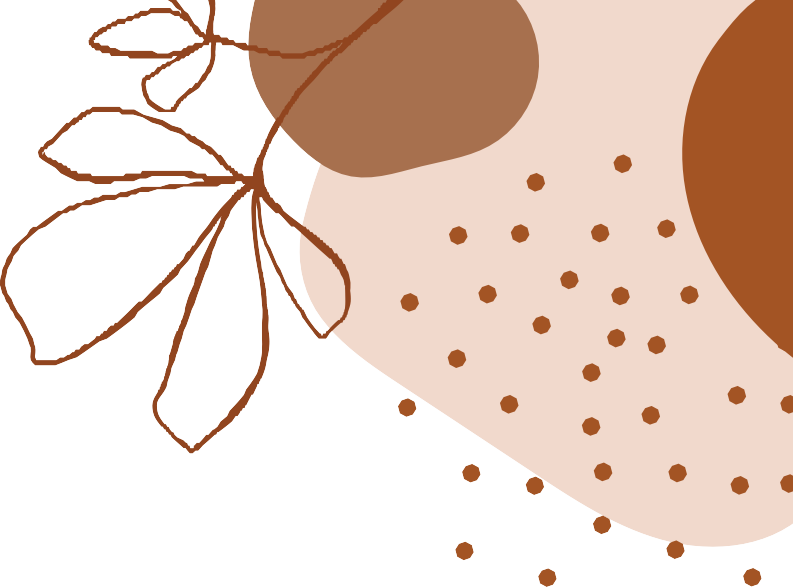 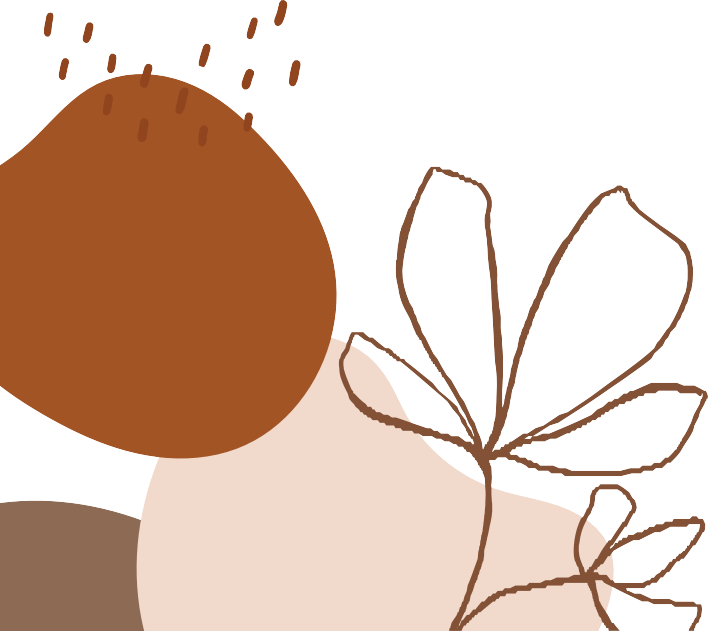 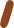 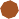 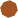 Noviembre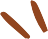 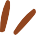 